Kurath's Heraldry Assignment			Name: Part 3-Rough Sketches for 2 different designs.Use appropriate tinctures, ordinaries and charges.  Write the meanings of the different aspects and what significance they have to you.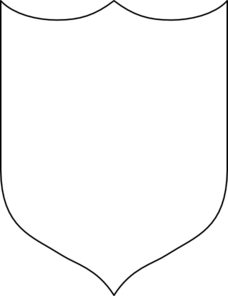 Tincture:____________________________Divisions:___________________________Charges:____________________________Significance to you: _________________________________________________________________________________________________________________________________________________________________________________________________________________________________________________________________________________________________________________________Tincture:____________________________Divisions:___________________________Charges:____________________________Significance to you: _________________________________________________________________________________________________________________________________________________________________________________________________________________________________________________________________________________________________________________________________________________________________________________________________________________________________________________________________________________________________________________________________________________________________________________________________